Решить дифференциальное уравнение.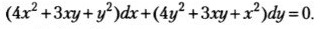 